.Оборудование изготовлено по чертежам и техническим условиям изготовителя и соответствует требованиям ТР ЕАЭС 042/2017.Гарантийный срок на изделия 12 месяцевНазначенный срок службы 10 лет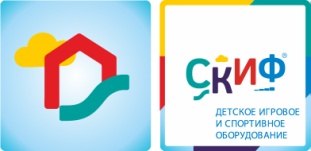 ИО 12.М.03.03.01                                                 Качели ИО 12.М.03.03.01                                                 Качели ИО 12.М.03.03.01                                                 Качели ИО 12.М.03.03.01                                                 Качели КомплектацияКомплектацияКомплектацияКомплектацияКол-воЕд-ца изм.1Стойка качелиВыполнена из стальных труб диаметром 42, 32, 27мм, окрашена порошковой краской в красный цвет.Размер стойки качели, мм: 1200х350х2350(h)Выполнена из стальных труб диаметром 42, 32, 27мм, окрашена порошковой краской в красный цвет.Размер стойки качели, мм: 1200х350х2350(h)2шт.2Стойка качели средняя Выполнена из стальной трубы диаметром 42 мм, окрашена порошковой краской в красный цвет. Размер стойки средней, мм: 630х2350х120Выполнена из стальной трубы диаметром 42 мм, окрашена порошковой краской в красный цвет. Размер стойки средней, мм: 630х2350х1201шт.3Перекладина для подвеса качелиВыполнена из стальной трубы диаметром 42 мм, окрашена порошковой краской в зеленый цвет. Стойки качели и перекладина для подвеса соединяются между собой фланцами при помощи болтов М8 длиной 20мм в количестве 6шт. на каждое соединение фланцев.Размер перекладины, мм: 1000х120х120Выполнена из стальной трубы диаметром 42 мм, окрашена порошковой краской в зеленый цвет. Стойки качели и перекладина для подвеса соединяются между собой фланцами при помощи болтов М8 длиной 20мм в количестве 6шт. на каждое соединение фланцев.Размер перекладины, мм: 1000х120х1202шт.2СиденьеСиденье и спинка подвешены к перекладине при помощи цепей.Сиденье для детских подвесных качелей FORTO («Форто»). Габариты изделия — 440х275х215 мм. Внутри конструкции имеется металлическая пластина и закладные, которые придают изделию высокую прочность. Сиденье предназначено для детей от 3-х лет — боковые вертикальные ограничители и обод обеспечивают безопасное и комфортное положение маленького ребёнка. Изделие устойчиво к различным погодным условиямСиденье и спинка подвешены к перекладине при помощи цепей.Сиденье для детских подвесных качелей FORTO («Форто»). Габариты изделия — 440х275х215 мм. Внутри конструкции имеется металлическая пластина и закладные, которые придают изделию высокую прочность. Сиденье предназначено для детей от 3-х лет — боковые вертикальные ограничители и обод обеспечивают безопасное и комфортное положение маленького ребёнка. Изделие устойчиво к различным погодным условиям2комплект4ЦепьЦепь: короткозвеньевая, некалиброванного класса, прочность металла Т (8), диаметр сечения звена цепи 6 мм. Цепи соединены в единый подвес наконечником для крепления к перекладине качели. Наконечник выполнен из профиля 30х30мм, втулки и подшипника. Наконечник окрашен в красный цвет. Цепь защищена кембриком на всю длинуЦепь: короткозвеньевая, некалиброванного класса, прочность металла Т (8), диаметр сечения звена цепи 6 мм. Цепи соединены в единый подвес наконечником для крепления к перекладине качели. Наконечник выполнен из профиля 30х30мм, втулки и подшипника. Наконечник окрашен в красный цвет. Цепь защищена кембриком на всю длину1комплект3Габариты (ДхШхВ), мм3240х1200х2000(h)3240х1200х2000(h)3240х1200х2000(h)3240х1200х2000(h)4Зона безопасности, мм 3240х69503240х69503240х69503240х6950